Кружок «Золушка»Руководитель : педагог Меркулова Т.А.Грелка-чехол для пасхальных яиц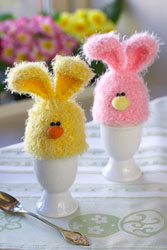 Чтобы связать крючком грелку-чехол для пасхальных яиц, нам потребуется:

— немного пушистой пряжи подходящего цвета (я использовала пряжу «Лотос Травка Стрейч», 50 г = 80 м, можно также использовать акрил;
— крючок подходящего размера (№ 3,5); 
— кусочек ткани и немного наполнителя для носа;
— бусинки для глазок.Обозначения:сбн = столбик без накида; 
пссн = полустолбик с накидом; К
ссн = столбик с накидом; 
вп = воздушная петля; 
сс = соединительный столбик; 
Прибавка = 2 ст. б/н в одну петлю предыдущего ряда;Описание вязания:Основа чехла (голова зайчика):1 ряд: набрать нитью «Лотос Травка Стрейч» 2 вп и замкнуть в кольцо. Провязать 6 сбн [= 6]. Далее вязать по кругу.
2 ряд: * прибавка *. Повторить * 6 раз [= 12].
3 ряд: * прибавка, 1 сбн *. Повторить * 6 раз [= 18].
4 ряд: * прибавка, 2 сбн *. Повторить * 6 раз [= 24].
5-11 ряды (7 рядов):  24 сбн [= 24].Ушко (2 детали):1 ряд: набрать 10 вп и провязать 1 сбн во вторую от крючка петлю, 2 сбн, 3 пссн, 1 ссн, 5 ссн в последнюю петлю цепочки, перевернуть вязание и провязать 1 ссн, 3 пссн, 3 сбн. Далее провязать 2 сс для возвращаения к началу кругово ряда.
2 ряд: обвязать получившуюся полоску по периметру столбиками б/н. В верхней части ушка провязать столбики с накидом.Носик:Вырезать небольшой овал из ткани подходящего цвета, стянуть края нитью и вложить внутрь плотно скатанный шарик из ваты или другого наполнителя. Стянуть носик с обратной стороны так, чтобы отверстие закрылось полностью. Придать носику желаемую форму.Пришить ушки и оформить мордочку.Совет: чтобы грелочка-чехол дольше сохраняла тепло вареных яиц, внутрь ее можно подшить чехольчик из войлочной ткани.Чехол-грелка для пасхальных яиц готов!